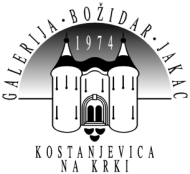 Galerija Božidar JakacGrajska cesta 458311 Kostanjevica na Krkiwww.galerija-bj.si07 49 88 140 / info@galerija-bj.siRazstava: Nina Čelhar: Zatišja / Lulls, slikarska razstavaLokacija: Galerija Božidar Jakac - lapidarij Grajska cesta 45, 8311 Kostanjevica na KrkiOtvoritev razstave:  petek, 21. april 2017, ob 19.00Govorci na otvoritvi: Umetnico in njeno delo bo predstavila kustosinja razstave Barbara Rupel.Trajanje razstave:  21. 4.-21. 5. 2017O razstaviSlikarka Nina Čelhar se, kot nagrajenka lanske bienalne razstave Pogled 8 – Pogled na slovensko likovno umetnost doma in po svetu, predstavlja s samostojno razstavo, ki jo je naslovila Zatišja. Specifika na bienalu razstavljenega dela Hiša V in ob njem že kar zajeten opus, ki ga je mlada umetnica ustvarila v komaj v nekaj letih, je na koncu pretehtal na njeno stran. Je namreč ena redkih umetnikov, ki so se takoj po končanem študiju suvereno podali na samostojno ustvarjalno pot. Mlada umetnica je svojo prepoznavno likovno govorico zgradila na temelju izbora specifične ikonografije ter svojstvenih formalnih in pretanjenih estetikih rešitev.Specifika razstavnega prostora s štirimi razstavnimi sklopi je narekovala posebno zasnovo predstavitve slikarkinih del. Kustosinja razstave Barbara Rupel se je odločila za premišljen izbor del iz dosedanjega opusa, ki ga je ustvarila v komaj petih letih. S tem je želela izpostaviti stalnice in premike v njenem ustvarjanju. Med stalnice sodi predvsem motivika, ki jo umetnica črpa iz urbane krajine s poudarkom na bivalnih okoljih med katerimi izstopajo interpretacije sodobnih arhitekturnih objektov, utrinkov iz interierjev in portretov lončnic, ki jih skuša v nenehnem ustvarjalnem procesu vselej na novo definirati. Nino Čelhar pritegnejo predvsem motivi, ki vzbujajo občutke miru, tišine in so s tem potencialna mesta, ki nudijo zatišje. V njihovi pojavnosti najdemo sinonim za formalno udejanjanje umetničinega iskanja notranjega miru.O avtoriciNina Čelhar (1990, Postojna) je leta 2012 zaključila študij slikarstva na Akademiji za likovno umetnost in oblikovanje v Ljubljani, kjer trenutno zaključuje tudi magistrski študij. Medtem se je izpopolnjevala na Hochschule für Grafik und Buchkunst v Leipzigu v Nemčiji. Pripravila je že več samostojnih razstav in sodelovala na mnogih skupinskih razstavah doma in v tujini. Za svoje delo je bila že nekajkrat nagrajena. Živi in ustvarja v Ljubljani in Pivki.Seznam fotografij:Nina Čelhar: Brez naslova (Svetloba), diptih, 2014, akril na platno, 40 x 30 cm, zasebna zbirka (Foto: Nina Čelhar)Nina Čelhar: Čakanje II, 2013, akril na platnu, 240 x 140 cm (Foto: Nina Čelhar)